Premi Consell Social URV a la qualitat docent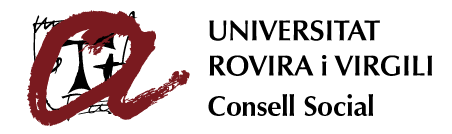 Convocatòria Any 2024Sol·licitud     			              Codi classificació: URV.A08.02.09Modalitat a què s’opta:     Individual                                            Col·lectivaSol·licitant o sol·licitants: (Modalitat col·lectiva: escriviu  el nom de totes les persones que formen l’equip)Nom de la persona de contacte en el cas d’equips que optin a la modalitat col·lectiva: _____________________________________________________________Títol del  treball: ____________________________________________________________Ensenyament/s en què s’ha aplicat: ____________________________________________________________Premi Consell Social URV a la qualitat docentMaterial que s’adjunta: 	 Memòria justificativa de treball (suport electrònic i format PDF)	 Resum  	 Currículum dels sol·licitants   	 Altres: ____________________________	La persona sol·licitant accepta l’adreça de correu electrònic indicada en aquesta sol·licitud a efectes de notificació i comunicació. Tarragona, ___ d _____________ de 2024Signatura de totes les persones sol·licitants	         Vistiplau de la direcció del centre/departament(Les signatures han de ser totes manuals o totes electròniques. Si les signatures són manuals, indiqueu el nom a sota i envieu-nos el document original en paper al Consell Social)                                      		PRESIDÈNCIA DEL CONSELL SOCIAL DE LA UNIVERSITAT ROVIRA I VIRGILIUnitat gestora: Secretaria del Consell Social Nom i cognomsDNICentreTelèfonAdreça electrònicaINFORMACIÓ DE PROTECCIÓ DE DADES PERSONALSINFORMACIÓ DE PROTECCIÓ DE DADES PERSONALSResponsableEl responsable del tractament de les seves dades personals és la Universitat Rovira i Virgili amb CIF Q9350003A i amb domicili fiscal al carrer de l’Escorxador, s/n, 43003 de Tarragona.FinalitatPortar a terme la gestió de premis i reconeixements organitzats per la Universitat, així com la tramesa d'informació i el registre de participants.DretsPot exercir els drets d’accés, rectificació, supressió, portabilitat, limitació o oposició al tractament, mitjançant un escrit adreçat al Registre General de la URV a la mateixa adreça del domicili fiscal o mitjançant la seva presentació al Registre General de la Universitat, presencialment o telemàtica, segons s’indica a https://seuelectronica.urv.cat/registre.htmlInformació addicionalPot consultar informació addicional sobre aquest tractament de dades personals denominat Premis i Concursos i els seus drets al Registre d’Activitats del Tractament de la URV publicat a https://seuelectronica.urv.cat/rgpd on també s’hi pot consultar la Política de Privacitat de la URV. Addicionalment, pot adreçar als nostres delegats de protecció de dades qualsevol consulta sobre protecció de dades personals a la direcció de correu electrònic del dpd@urv.cat.